УТВЕРЖДАЮ И.О. директораГрафик проведении государственной итоговой аттестации по ООП ВОСогласовано:Начальник отдела УМиВР О.С. Гуленцова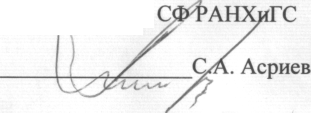 №Код и наименование основной образовательной программы (направления подготовки/специальности)Форма обученияКол-во выпускников, допущенных к ГИАДата проведенияДата проведенияДата проведения№Код и наименование основной образовательной программы (направления подготовки/специальности)Форма обученияКол-во выпускников, допущенных к ГИАЭкзаменЭкзаменЗащита ВКР (при наличии)№Код и наименование основной образовательной программы (направления подготовки/специальности)Форма обученияКол-во выпускников, допущенных к ГИАЭкзамен(при наличии)Защита ВКР (при наличии)№Форма обученияКол-во выпускников, допущенных к ГИАЭкзамен(при наличии)Защита ВКР (при наличии)140.03.01 Юриспруденциязаочная926.12.201630.01.2017140.03.01 Юриспруденциязаочная1122.05.201726.06.2017238.03.02 Менеджментзаочная1326.12.201630.01.2017238.03.02 Менеджментзаочная1724.05.201725.05.201728.06.201729.06.2017238.03.02 Менеджменточная2022.05.201723.05.201726.06.2017.338.03.01 Экономиказаочная1626.12.201627.12.201630.01.201731.01.2017338.03.01 Экономиказаочная2915.05.201716.05.201717.05.201719.06.201720.06.201721.06.2017338.03.01 Экономикаочная3122.05.201723.05.201724.05.201726.06.201727.06.201728.06.2017438.03.04 Государственное и муниципальное управлениезаочная627.12.201631.01.2017438.03.04 Государственное и муниципальное управлениеочная3122.05.201723.05.201724.05.201726.06.201727.06.201728.06.2017438.03.04 Государственное и муниципальное управлениезаочная3715.05.201716.05.201717.05.201719.06.201720.06.201721.06.2017